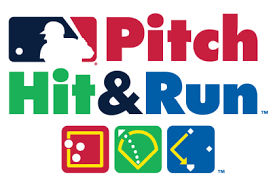 WAIVERAll parents/guardians must sign the waiver below before attending Pitch, Hit & Run competition. For Parents/Guardians - Assumption of Risk and Waiver of Liability Relating to the Coronavirus/Covid-19 and attendance of a Club event      The novel coronavirus, Covid-19, has been declared a worldwide pandemic by the World Health Organization. COVID-19 is extremely contagious and has significant person-to-person spread. As a result, federal, state and local governments and federal and state health agencies have recommended social distancing measures, additional safety protocols and have, in many locations, required ongoing prohibitions on the congregation of groups of people of various sizes.      The Boys and Girls Club of East Aurora (Club) has put in place preventative measures to reduce the spread of COVID-19 while attending a Boys and Girls Club of East Aurora event. These include, but are not limited to: social distancing, wellness monitoring, increased sterilization/cleaning, required hand-washing, smaller group sizes, wearing of masks by members and staff, etc. However, the Club cannot guarantee that you or your children will not become infected with COVID-19. Further, attending this event could increase risk of contracting the virus for both you and your child(ren). In order for your child or children to participate in Pitch, Hit & Run, you must complete the acknowledgement and waiver set forth below.     By signing this agreement, you acknowledge the contagious nature of COVID-19 and voluntarily assume the risk that my child/children and I may be exposed to or infected by COVID-19 by attending the Club and that such exposure or infection may result in personal injury, illness, permanent disability, and death. I understand that the risk of becoming exposed to or infected by COVID-19 at the Club may result from actions, omissions, or negligence of myself and others, including, but not limited to, Club employees, volunteers, and program participants and their families.     I voluntarily agree to assume all of the foregoing risks and accept sole responsibility for any injury to my child(ren) or myself (including, but not limited to, personal injury, disability, and death), illness, damage, loss, claim, liability, or expense, of any kind, that I or my child(ren) may experience or incur in connection with or in any way arising out of my child(ren)’s attendance at the Club a Club event, or participation in Club programming (“Claims”). On my behalf, and on behalf of my children, I hereby release, covenant not to sue, discharge, and hold harmless the Club, its employees, agents, and representatives, of and from the Claims, including all liabilities, claims, actions, damages, costs or expenses of any kind arising out of or relating thereto. I understand and agree that this release includes any and all Claims based on the actions, omissions, or negligence of the Club, its employees, agents, and representatives, whether a COVID-19 infection occurs before, during, or after participation in any Club program.Please print the names of people in your party:___________________________________________________________________________________________________________________________Signature: ________________________________________________ 	Date: ____________________   	